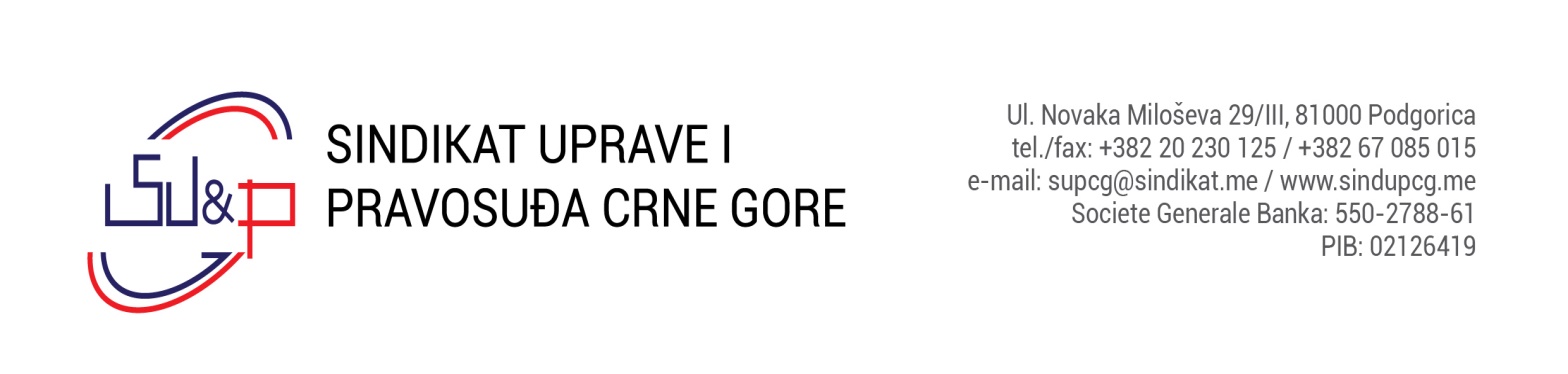 ODBORA ZA PRAĆENJE, PRIMJENU I TUMAČENJE GRANSKOG KOLEKTIVNOG UGOVORA ZA OBLAST UPRAVE I PRAVOSUĐABroj:1/23Podgorica, 04. aprila 2023. godineTUMAČENJA ČLANA 2 GRANSKOG KOLEKTIVNOG UGOVORA ZA OBLAST UPRAVE I PRAVOSUĐA CRNE GORE (PRIMJENA)Granski kolektivni ugovor za oblast uprave i pravosuđa ne primjenjuje se na privredna društva čiji je osnivač država ili lokalna samouprava.Kod činjenice da je članom 2 Granskog kolektivnog ugovora za oblast uprave i pravosuđa propisano da se odredbe ovog Ugovora primjenjuju na zaposlene u ministarstvima, organima uprave, službama Predsjednika Crne Gore, Skupštine Crne Gore, Vlade i Ustavnog suda Crne Gore, sudovima, Državnom tužilaštvu, Sudskom savjetu, Tužilačkom savjetu, organima lokalne samouprave, organima i službama lokalne uprave, fondovima, zavodima, agencijama, komisijama, javnim ustanovama i institucijama čiji je osnivač država ili lokalna samouprava, a na koje se neposredno ne primjenjuju odredbe drugog granskog kolektivnog ugovora, dok je članom 184 stav 2 tačka 2 Zakona o radu propisano da granski kolektivni ugovor za privredna društva čiji je osnivač ili većinski vlasnik država zaključuje nadležni organ reprezentativnog udruženja poslodavaca i nadležni organ reprezentativne organizacije sindikata i Vlada, a za druga privredna društva reprezentativna organizacija sindikata i osnivač, to je nesporno da se Granski kolektivni ugovor za oblast uprave i pravosuđa ne primjenjuje na privredna društva čiji je osnivač država ili lokalna samouprava.Granski kolektivni ugovor za oblast uprave i pravosuđa ne primjenjuje se na agencije, organizacije i javne ustanove čiji je osnivač država ili lokalna samouprava.Naime, to što je članom 2 Granskog kolektivnog ugovora za oblast uprave i pravosuđa propisano da se odredbe tog Ugovora primjenjuju na zaposlene u ministarstvima, organima uprave, službama Predsjednika Crne Gore, Skupštine Crne Gore, Vlade i Ustavnog suda Crne Gore, sudovima, Državnom tužilaštvu, Sudskom savjetu, Tužilačkom savjetu, organima lokalne samouprave, organima i službama lokalne uprave, fondovima, zavodima, agencijama, komisijama, javnim ustanovama i institucijama čiji je osnivač država ili lokalna samouprava, a na koje se neposredno ne primjenjuju odredbe drugog granskog kolektivnog ugovora, ne znači da se isti bezuslovno primjenjuje na sve pobrojane subjekte. Naprotiv, isti se primjenjuje isključivo na one subjekte koji pripradaju grani uprave i pravosuđa u smislu člana 184 stav 2 tačka 5 Zakona o radu. Izuzetno,  zbog mogućih izuzetaka u organizacionom smislu,  kroz član 2  Granskog kolektivnog ugovora za oblast uprave i pravosuđa, ugovorne strane su ostavile mogućnost da se isti Ugovor eventualno može primijeniti i na neke subjekte koji se u skladu sa svojim specifičnostima ne bi mogli svrstati u drugu granu djelatnosti u smislu člana 184 Zakona o radu, a na iste bi istovremeno bile primjenjive odredbe Granskog kolektivnog ugovora za oblast uprave i pravosuđa, pri čemu je mogućnost takvih slučajeva u praksi svedena na minimum i svakako da ne daje prostor za drugačije i šire tumačenje primjene Granskog kolektivnog ugovora za oblast uprave i pravosuđa. Cijeneći navedeno, a imajući u vidu odredbu člana 184 Zakona o radu i ograničenu primjenjivost odredaba Granskog kolektivnog ugovora za oblast uprave i pravosuđa, kao i trenutnu uređenost i posebnost djelatnosti agencija, organizacija i javnih ustanova, nesporno je da se na iste ne primjenjuje Granski kolektivni ugovor za oblast uprave i pravosuđa, niti iste, po pravilu, predstavljaju navedene izuzetke u pogledu primjene.                                                                                    PREDSJEDNIK ODBORA                                                                                              Saša Šimun